Об установлении размера ежедневной платы, взимаемой с родителей (законных представителей) за присмотр и уход за детьми в муниципальных образовательных организациях Цивильского муниципального округа Чувашской Республики, осуществляющих образовательную деятельность по образовательным программам дошкольного образования             В соответствии со статьей 65 Федерального закона Российской Федерации от          29.12.2012 № 273-ФЗ «Об образовании в Российской Федерации», Законом Чувашской Республики от 30.07.2013 №50 «Об образовании в Чувашской Республики», постановлением Кабинета Министров Чувашской Республики от 11.11.2015 №406 «Об установлении максимального размера платы, взимаемой с родителей (законных представителей) за присмотр и уход за детьми, осваивающими образовательные программы дошкольного образования в государственных образовательных организациях Чувашской Республики и муниципальных организациях, находящихся на территории Чувашской Республики», на основании  закона Чувашской Республики от 29.03.2022 № 27 "О преобразовании муниципальных образований Цивильского района Чувашской Республики и о внесении изменений в Закон Чувашской Республики "Об установлении границ муниципальных образований Чувашской Республики и наделении их статусом городского, сельского поселения, муниципального района, муниципального округа и городского округа"  администрация Цивильского муниципального округа Чувашской Республики         ПОСТАНОВЛЯЕТ:    Установить следующий размер ежедневной платы, взимаемой с родителей (законных представителей) (далее – родительская плата) за присмотр и уход за детьми в муниципальных организациях Цивильского муниципального округа Чувашской Республики, осуществляющих образовательную деятельность по образовательным программам дошкольного образования во всех дошкольных организациях, в дошкольных группах при школах в зависимости от времени пребывания ребенка в дошкольной организации:3ч/сут. (без организации питания) – 1,88 руб.10 ч/сут. – 110 руб.12 ч/сут. – 135 руб.24 ч/сут. – 155 руб.Семьям, имеющих троих и более детей несовершеннолетнего возраста, а также семьям, среднедушевой доход которых ниже прожиточного минимума, установленного в Чувашской Республике, установить среднюю ежедневную льготу в 10,00 рублей 00 копеек от стоимости родительской платы во всех дошкольных организациях и в дошкольных группах при школах.3. В муниципальных дошкольных образовательных организациях Цивильского муниципального округа Чувашской Республики за присмотр и уход родительская плата не взимается:3.1. За детьми-инвалидами, детьми-сиротами и детьми, оставшимися без попечения родителей, детьми с туберкулезной интоксикацией, детьми с ограниченными возможностями здоровья;3.2. За детьми, являющихся членами семей лиц, проходящих военную службу в батальоне связи «Атǎл», сформированном в Чувашской Республике в период специальной военной операции на территориях Донецкой Народной Республики, Луганской Народной Республики и Украины;3.3. За детьми, являющимися членами семей военнослужащих, лиц, проходивших службу в войсках национальной гвардии Российской Федерации и имевших специальное звание полиции, родившихся и (или) проживавших на территории Чувашской Республики, погибших (умерших) в результате участия в специальной военной операции на территориях Донецкой Народной Республики, Луганской Народной Республики и Украины с 24 февраля 2022 года;	3.4. За детьми, являющимися членами семей граждан Российской Федерации, призванных на военную службу по мобилизации в Вооруженные Силы Российской Федерации в соответствии с Указом Президента Российской Федерации от 21 сентября 2022 г. № 647 «Об объявлении частичной мобилизации в Российской Федерации» (далее-военнослужащие),  проживающими в Чувашской Республике в период прохождения ими военной службы по мобилизации;	3.5. За детьми, являющимися членами граждан Российской Федерации, направленных из Федерального казенного учреждения «Военный комиссариат Чувашской Республики» для заключения контракта о добровольном содействии в выполнении задач, возложенных на Вооруженные Силы Российской Федерации, проживающими в Чувашской Республики принимающих участие в специальной военной операции начиная с 24 февраля 2022 года (далее-добровольцы), в период действия контракта.	4. Компенсация выплачивается нуждающимся в ней родителям (законным представителям). Критерием нуждаемости в компенсации является признание в Порядке, установленном постановлением Кабинета Министров Чувашской Республики  от 28.03.2018 года № 86 "Об установлении среднего размера платы, взимаемой с родителей (законных представителей) за присмотр и уход за детьми, осваивающими образовательные программы дошкольного образования в государственных образовательных организациях Чувашской Республики и муниципальных образовательных организациях, организациях, находящихся на территории Чувашской Республики» семьи, в которой проживает ребенок, посещающий образовательную организацию, малоимущей. Право на получение компенсации имеет один из родителей (законных представителей), внесших родительскую плату за присмотр и уход за детьми в муниципальных образовательных организациях. 	5. Установить, что расходы по пунктам 3.2., 3.3., 3.4., 3.5. настоящего постановления на предоставление мер поддержки осуществляются за счет средств местного бюджета.Признать утратившими силу постановления администрации Цивильского района:- от 12 мая 2022 года № 247 «Об установлении размера ежедневной платы, взимаемой с родителей (законных представителей) за присмотр и уход за детьми в муниципальных образовательных организациях Цивильского района Чувашской Республики, осуществляющих образовательную деятельность по образовательным программам дошкольного образования»;- от 27 октября 2022 года № 595 «О внесении изменений в постановление администрации Цивильского района Чувашской Республики от 12 мая 2022 года № 247 «Об установлении размера ежедневной платы, взимаемой с родителей (законных представителей) за присмотр и уход за детьми в муниципальных образовательных организациях Цивильского района Чувашской Республики, осуществляющих образовательную деятельность по образовательным программам дошкольного образования».7.    Контроль за исполнением настоящего постановления возложить на отдел образования и социального развития администрации Цивильского муниципального округа Чувашской Республики.          8. Настоящее постановление вступает в силу после его официального опубликования (обнародования) и распространяются на правоотношения, возникающие с 01 января 2023 года.СОГЛАСОВАНО:Заместитель главы администрации Цивильского муниципального округа - начальник отдела образования и социального развитияадминистрации Цивильского муниципального округа                                                 А.В. Волчкова«   » ___________ 2023 г.Заведующий сектором правового обеспечения администрации Цивильского муниципального округа                                                  Т.Ю. Павлова«   » ___________ 2023 г.Методист отдела образования и социального развития администрации Цивильского муниципального округа                                                  И.С. Порфирьева«   » ___________ 2023 г.ЧĂВАШ РЕСПУБЛИКИ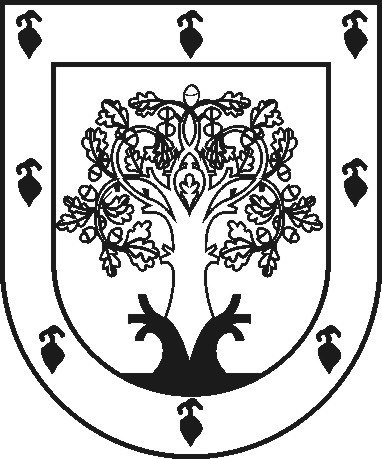 ЧУВАШСКАЯ РЕСПУБЛИКАÇĚРПӲМУНИЦИПАЛЛĂ ОКРУГĔНАДМИНИСТРАЦИЙĚЙЫШĂНУ2023ç. нарӑс  уйӑхĕн 07-мӗшӗ  81 № Çěрпÿ хулиАДМИНИСТРАЦИЯ ЦИВИЛЬСКОГО МУНИЦИПАЛЬНОГО ОКРУГАПОСТАНОВЛЕНИЕ07 февраля 2023г. № 81город ЦивильскГлава Цивильского муниципального округа                                                                                                                     А.В. Иванов                  